CERTIFICATE OF COMFORTThis certifies that my horse _______________ has descended from a line of horses that originated on the Great Steppe of Central Asia, where temperatures drop as low as -30 degrees Celsius (-22 degrees Fahrenheit).Since I don’t anticipate that the weather is going to drop below the temperatures that my horse naturally is built for, I have chosen not to make my horse wear a blanket.I’m OK if you want your horse to be too hot – I hope you’re OK if I want my horse to be comfortable.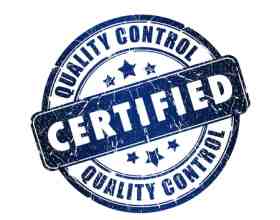 